แบบประเมินโครงการอบรมเชิงปฏิบัติการด้านตรวจสอบภายใน สำหรับผู้ตรวจสอบภายในสำนักงานเขตพื้นที่การศึกษา ประจำปีงบประมาณ พ.ศ. 2564  รุ่นที่ 4 วันที่ 27 สิงหาคม 2564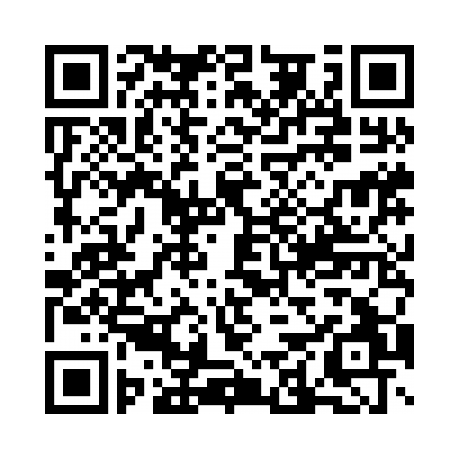 https://forms.gle/T9S9UYwAd11Z3mrg8แบบประเมินวิทยากร เรื่อง พรบ.และระเบียบ การจัดซื้อจัดจ้างและการบริหารพัสดุภาครัฐ พ.ศ. 2560